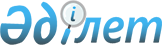 О проведении приписки граждан Республики Казахстан 1993 года рождения к призывному участку отдела по делам обороны Павлодарского района в январе-марте 2010 года
					
			Утративший силу
			
			
		
					Решение акима Павлодарского района Павлодарской области от 24 декабря 2009 года N 12-Ш. Зарегистрировано Управлением юстиции Павлодарского района Павлодарской области 14 января 2010 года N 12-11-119. Утратило силу в связи с истечением срока действия (письмо акимата Павлодарского района Павлодарской области от 11 марта 2011 года  N 52)      Сноска. Утратило силу в связи с истечением срока действия (письмо акимата Павлодарского района Павлодарской области от 11.03.2011 N 52).

      В соответствии с подпунктом 13) пункта 1 статьи 33 Закона Республики Казахстан от 23 января 2001 года "О местном государственном управлении и самоуправлении в Республике Казахстан", пунктом 3 статьи 17 Закона Республики Казахстан от 8 июля 2005 года "О воинской обязанности и воинской службе" и постановлением Правительства Республики Казахстан от 5 мая 2006 года N 371 "Об утверждении Правил о порядке ведения воинского учета военнообязанных и призывников в Республике Казахстан" принимаю РЕШЕНИЕ:



      1. Организовать и провести в течение января - марта 2010 года приписку к призывному участку отдела по делам обороны Павлодарского района граждан Республики Казахстан 1993 года рождения, а также лиц старших возрастов, не прошедших ранее приписку к призывному участку.



      2. Приписку граждан 1993 года рождения к призывному участку отдела по делам обороны Павлодарского района провести с целью постановки их на воинский учет, определения количества, степени годности к воинской службе, установления общеобразовательного уровня, приобретенной специальности и физической подготовки.



      3. Акимам сельских округов и сел:

      1) обеспечить своевременное проведение приписки юношей к призывному участку в январе - марте 2010 года согласно составленным графикам;

      2) в соответствии со статьей 44 Закона Республики Казахстан от 8 июля 2005 года "О воинской обязанности и воинской службе" для проведения медицинского обследования организовать доставку юношей автотранспортом в указанные в графиках сроки. Все расходы, связанные с проведением приписки, осуществлять за счет районного бюджета.



      4. Районному отделу внутренних дел (по согласованию):

      1) организовать взаимодействие с отделом по делам  обороны  Павлодарского района, обеспечив порядок и дисциплину на призывном участке;

      2) осуществлять контроль за явкой юношей на призывной участок, в случае умышленной неявки производить их доставку при содействии акимов сельских округов и сел района;

      3) производить розыск, задержание лиц, уклоняющихся от выполнения воинской обязанности, оплату расходов по розыску и доставке задержанных производить за счет этих лиц.



      5. Поликлинике Павлодарского района (по согласованию):

      1) выделить в состав призывной медицинской комиссии необходимое количество опытных врачей - специалистов, среднего медицинского персонала и обеспечить положенным медицинским инструментом и другим имуществом;

      2) организовать своевременное стационарное и амбулаторное обследование и лечение юношей, подлежащих приписке.



      6. Отделу по делам обороны Павлодарского района (по согласованию):

      1) в соответствии со статьей 44 Закона Республики Казахстан от 8 июля 2005 года "О воинской обязанности и воинской службе" привлечь технических работников с оплатой их работы за счет районного бюджета в количестве четырех человек;

      2) приписку к призывному участку иностранных граждан, лиц без гражданства и лиц, отбывающих наказание по судебным приговорам, не производить.



      7. Настоящее решение вводится в действие по истечении десяти календарных дней после дня его первого официального опубликования.



      8. Контроль за выполнением настоящего решения возложить на заместителя акима района Мухамбетжанову Ш.А.       Аким Павлодарского района                  Т. Бастенов      "СОГЛАСОВАНО"      Начальник отдела по делам

      обороны Павлодарского района               Н. Шамкенов

                                         23 декабря 2009 года      Начальник отдела внутренних

      дел Павлодарского района                   Н. Каббассов      Главный врач ККГП

      "Поликлиника Павлодарского района"         Т. Жуматаев

                                        23 декабря 2009 года
					© 2012. РГП на ПХВ «Институт законодательства и правовой информации Республики Казахстан» Министерства юстиции Республики Казахстан
				